.SYNCOPATED STEP LOCK STEP, STEP TOUCH, SYNCOPATED STEP LOCK STEP, STEP TOUCHROCK  FWD, ROCK BACK, SIDE ROCK (WITH SWAY), STEP FWD & ¼ PIVOT TURN LCounts 17-32 - Repeat counts 1-16SIDE ROCK BEHIND SIDE CROSS, SIDE ROCK BEHIND SIDE CROSSSTEP FWD TOUCH, STEP BACK TOUCH, STEP BACK TOUCH, 2 WALKSCounts 49-64 - Repeat the counts 33-48, BUT STARTING from LF!!!If You need help with stepsheet or need the music? Just write and ask:Contact: merju.hiir@gmail.comAm I Wrong?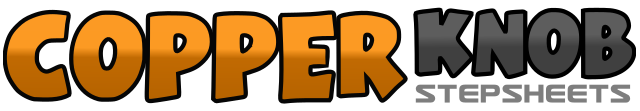 .......Count:64Wall:2Level:Beginner.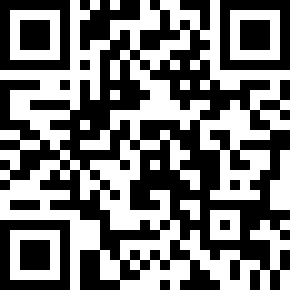 Choreographer:Merju Hiir (EST) - September 2013Merju Hiir (EST) - September 2013Merju Hiir (EST) - September 2013Merju Hiir (EST) - September 2013Merju Hiir (EST) - September 2013.Music:Am I Wrong - EnvyAm I Wrong - EnvyAm I Wrong - EnvyAm I Wrong - EnvyAm I Wrong - Envy........1,2&Step RF to R diagonal, Lock LF behind RF, Step RF to R diagonal3,4Step LF to L diagonal, Touch RF beside LF5,6&Step RF to R diagonal, Lock LF behind RF, Step RF to R diagonal7,8Step LF to L diagonal, Touch RF beside LF1,2Rock RF fwd, recover weight onto LF3,4Rock RF back, recover weight onto LF5,6Rock RF to R side with hip sway R, recover weight onto LF with hip sway L7,8Step RF fwd, turn ¼ L recovering weight onto LF1,2Rock RF to R side, recover weight onto LF3&4Step RF cross behind LF, step LF to L side, Step RF across LF5,6Rock LF to L side, recover weight onto RF7&8Step LF cross behind RF, step RF to R side, Step LF across RF1,2Step RF fwd, touch LF beside RF3,4Step LF back, touch RF beside LF5,6Step RF back, touch LF beside RF7,8Walk fwd LF, RF